Transport VocabularyFlash cardsCut these out, fold along the dotted line and glue together. Then use the cards to practice the words on your own.Transport Vocabularyバス					Bus車　		（くるま）		Car電車　	（でんしゃ）	Train自てん車　	（じてんしゃ）	Bicycleあるいて				By footタクシー				Taxi地下鉄　	（ちかてつ）	Subwayひこうき				PlaneKanji in Other WordsSee how the kanji characters get used in other words and try to match them to their meaning.The possibilities: alone (by oneself), telephone, earthquake, tricycle, geta (Japanese sandals)三輪車 	（さんりんしゃ）	_________________地震		（じしん）		_________________自分		（じぶん）		_________________電話		（でんわ）		_________________下駄		（げた）			_________________Find out more about Geta    http://web-japan.org/kidsweb/cool/12-02/index.htmlWriting PracticeバスBus車（くるま）Car電車（でんしゃ）Train自転車（じてんしゃ）BicycleあるいてBy footタクシーTaxi地下鉄（ちかてつ）SubwayひこうきPlaneKanjiStrokesOnyomiKunyomiMeaningClues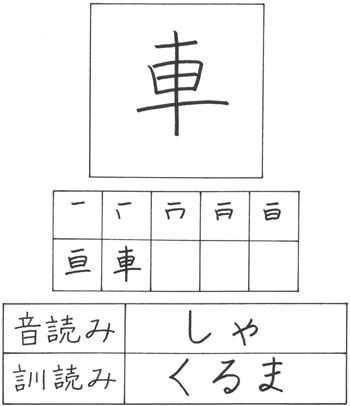 しゃくるまCarVehicleRickshaw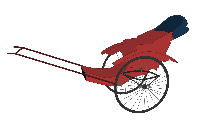 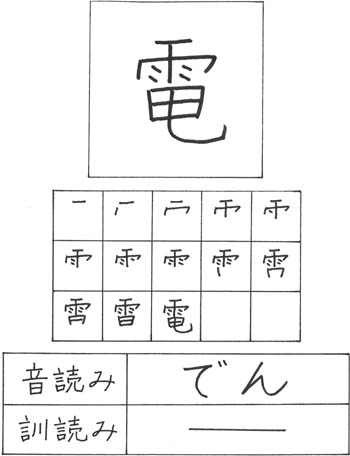 でん―ElectricRain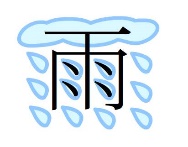 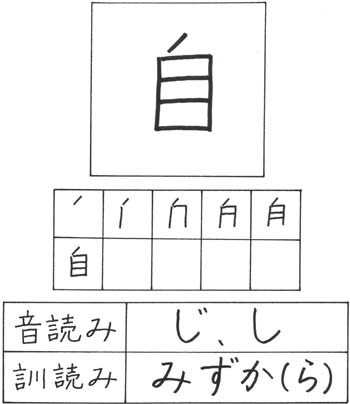 じしみずか（ら）SelfMatthew 7:3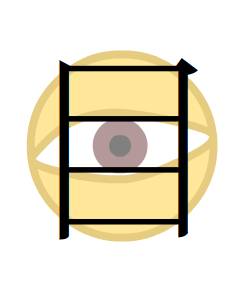 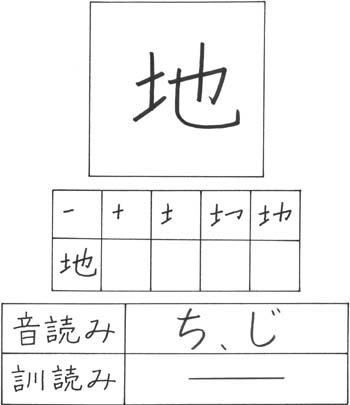 ちじ―Ground Earth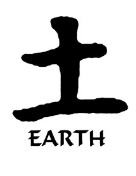 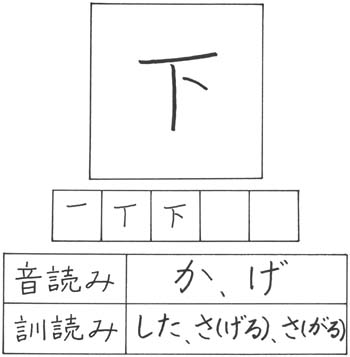 かげしたさ（げる）さ（がる）BelowUnderUnder the line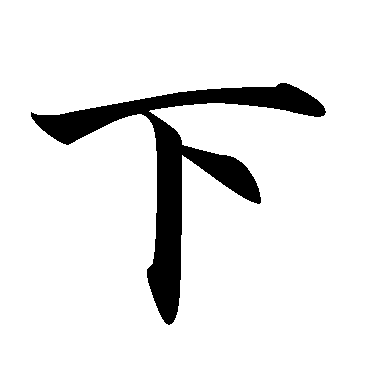 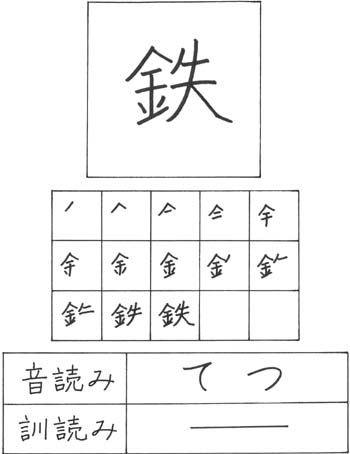 てつ―IronGold/metal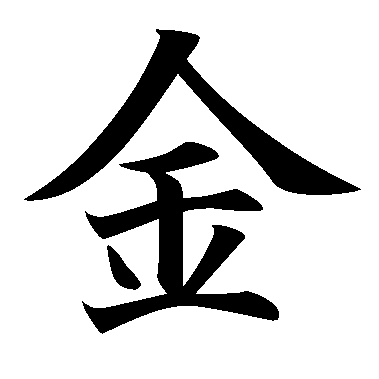 バス車電車自てん車あるいてタクシ―地下てつひこうき